Sample Course Outline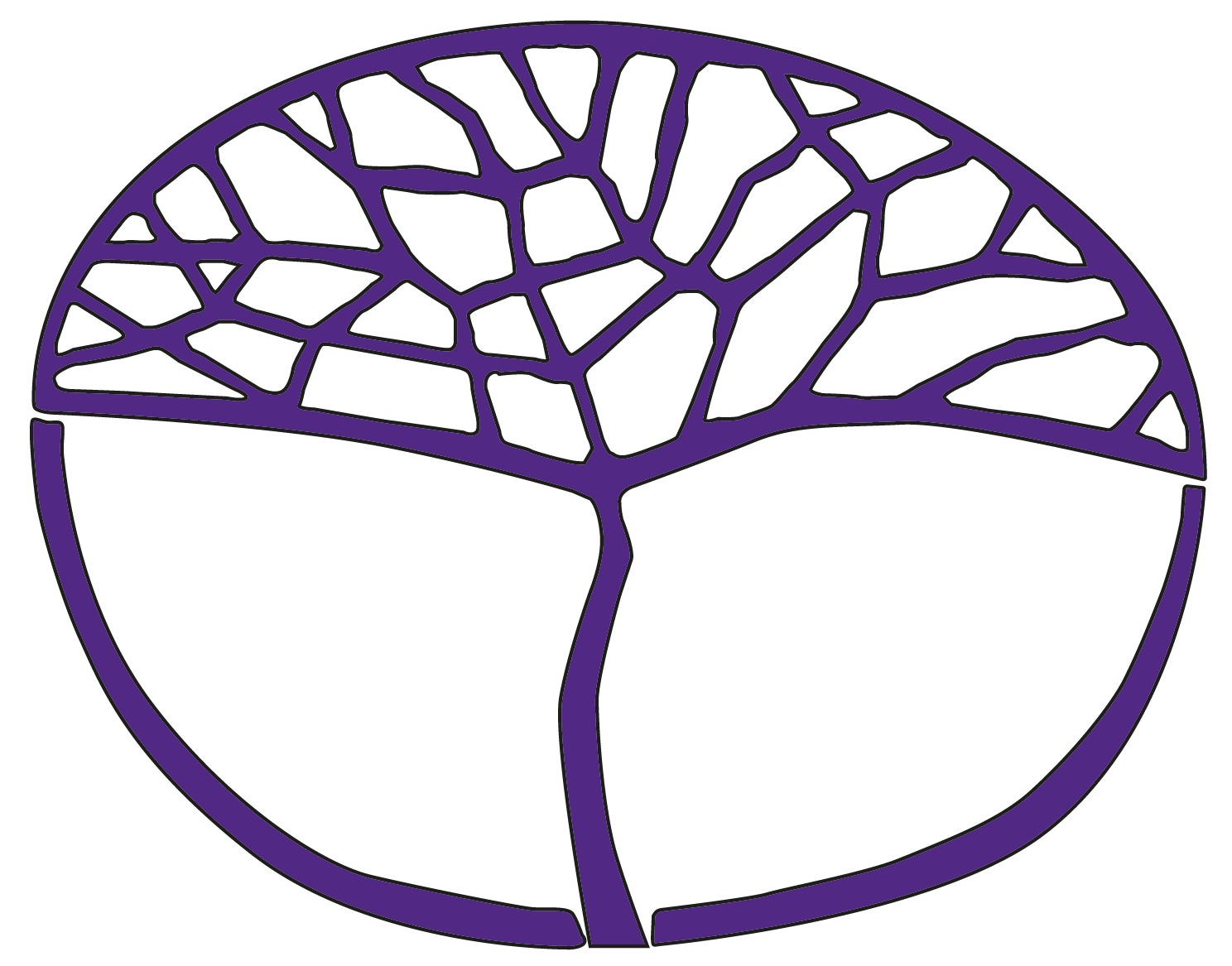 Materials Design and TechnologyPreliminary Unit 3 and Unit 4Copyright© School Curriculum and Standards Authority, 2014This document – apart from any third party copyright material contained in it – may be freely copied, or communicated on an intranet, for non-commercial purposes in educational institutions, provided that the School Curriculum and Standards Authority is acknowledged as the copyright owner, and that the Authority’s moral rights are not infringed.Copying or communication for any other purpose can be done only within the terms of the Copyright Act 1968 or with prior written permission of the School Curriculum and Standards Authority. Copying or communication of any third party copyright material can be done only within the terms of the Copyright Act 1968 or with permission of the copyright owners.Any content in this document that has been derived from the Australian Curriculum may be used under the terms of the Creative Commons Attribution-NonCommercial 3.0 Australia licenceDisclaimerAny resources such as texts, websites and so on that may be referred to in this document are provided as examples of resources that teachers can use to support their learning programs. Their inclusion does not imply that they are mandatory or that they are the only resources relevant to the course.Sample course outlineMaterials Design and Technology – PreliminaryUnit 3 and Unit 4Unit 3 (notional timeframe only – may take up to whole year)Unit 4 (notional timeframe only – may take up to whole year)WeekKey teaching pointsContent1Introduction to design fundamentals, materials and workshop/studioMaterials – Nature and properties of materialsIdentify by appearance and name materials within the chosen context:metals – types of steel, aluminium, brass, copper, tin, stainless steeltextiles – cotton, denim, linen, wool, silk, synthetics wood – softwoods, hardwoods, different types of manufactured boardsIdentify basic aesthetic properties or characteristics, such as:colour – bright, dull appearance – patterned, plain texture – soft, hard, smooth, roughdensity – heavy, lightMaterials in contextIdentify basic uses for materials within the chosen context: metals – kitchen utensils, workshop toolstextiles – clothing, household items wood – furnitureDesign fundamentals and skillsDiscuss:needs and wantsexisting productsdesign fundamentalsaesthetics, function, safety, costfactors affecting designaesthetics, functionsocial requirements, environmental requirements2–3Task 1: Introduction to design fundamentals Introduction and application of design fundamentals and factors affecting design through selected products and materialsComparing products, their uses, and understanding the nature and properties of materials of different productsTask 1 due Week 2Task 2: Material properties for different product uses Identifying the different properties or characteristics of materials, and explore why these materials are chosen for each product’s functionTask 2 due Week 3Materials – Nature and properties of materialsIdentify by appearance and name materials within the chosen context:metals – types of steel, aluminium, brass, copper, tin, stainless steeltextiles – cotton, denim, linen, wool, silk, synthetics wood – softwoods, hardwoods, different types of manufactured boardsIdentify basic aesthetic properties or characteristics, such as:colour – bright, dull appearance – patterned, plain texture – soft, hard, smooth, roughdensity – heavy, lightMaterials in contextIdentify basic uses for materials within the chosen context: metals – kitchen utensils, workshop toolstextiles – clothing, household items wood – furnitureDesign fundamentals and skillsDiscuss:needs and wantsexisting productsdesign fundamentalsaesthetics, function, safety, costfactors affecting designaesthetics, functionsocial requirements, environmental requirements4–7Use of technology: practical skills and techniques within the design processTask 3: Developing and communicating design ideasUsing simple drawing and annotation techniques, develop a product, while making changes through design choicesTask 3 due Week 7Design fundamentals and skillsDevise:using communication techniquessketching , annotating sketches of personal product ideas, with development of images to a final solution presentation of design choices and final design Use guided and/or highly scaffolded design plans as the idea/plan for an eventual productEvaluate when discussing and devising design ideasSkills and techniquesDevelop basic graphic skills with simple annotation chosen from, but not limited to, the following:coloured images cut and pasted2D pencil sketchespictorial drawingscolour or rendered drawingsdesktop publishing or ICT drawingUse appropriate terminology and conventionsName and use basic equipment, as appropriate to context8–15Use of technology: safety, production skills and techniquesTask 4: Manufacture the productPractical skills and techniques are used in the manipulation of materials to produce the product, as applicable to contextSafety: students’ correct use of personal protective equipment (PPE) where applicableProduction management as directed by the teacherTask 4 due Week 15Use appropriate terminology and conventionsName and use basic equipment, as appropriate to contextManipulate materialsmark out parts/shapescut out and/or shape parts/shapesjoin or assemble finish productSafetyCorrect use of personal protective equipment (PPE) where applicableProduction managementUse teacher-directed design, production plans and processesWith supervision, use tools and machines safelyCommunicate and describe the production process in simple termsManage processes to finish a productDemonstrate workshop clean-up procedures16Design fundamentals and skillsEvaluation of productsTask 5: Presentation of completed productTask 5 due Week 16Design fundamentals and skillsEvaluate finished product against initial designWeekKey teaching pointsContent1Re-introduction to design fundamentals, materials and workshop/studioNature and properties of materialsIdentify, by appearance and name, within the chosen context: metals – ferrous, non-ferroustextiles – natural fibres, manufactured fibres wood – softwoods, hardwoods, and different manufactured boardsIdentify basic aesthetic properties or characteristics, such as:colourappearance – patterned, plain texture – soft, hard, smooth, roughdensity – heavy, light Materials in contextIdentify, within a chosen context, common materials and describe their uses Name some products or objects made from common materials Design fundamentals and skillsDiscuss:design needs and wantsexisting productsdesign fundamentalsfactors affecting design2–3Task 6: Nature and properties of materialsIdentify and name the materials by their appearanceLook at a range of different common materials and identify some of the differences of the materials’ propertiesTask 6 due Week 2Task 7: Design fundamentals and skills Explore existing products, within context based on needs and wantsPersonal likes and preferences based on design fundamentals and factors affecting designTask 7 due Week 3Nature and properties of materialsIdentify, by appearance and name, within the chosen context: metals – ferrous, non-ferroustextiles – natural fibres, manufactured fibres wood – softwoods, hardwoods, and different manufactured boardsIdentify basic aesthetic properties or characteristics, such as:colourappearance – patterned, plain texture – soft, hard, smooth, roughdensity – heavy, light Materials in contextIdentify, within a chosen context, common materials and describe their uses Name some products or objects made from common materials Design fundamentals and skillsDiscuss:design needs and wantsexisting productsdesign fundamentalsfactors affecting design4–7Use of technology – Practical skills and techniquesTask 8: Methods of communicating design ideasStudents use a variety of drawing methods and annotation techniques to develop a product, making changes by design choices within the design process, to develop an individual design solutionTask 8 due Week 7Design fundamentals and skillsDevise:using communication techniquessketches of personal product ideas with development of images to a final solution design choices based on design fundamentalspresentation of final design Use guided and/or highly scaffolded design plans as the idea/choice/plan for an eventual productEvaluate when discussing and devising design ideasUse of technology – skills and techniquesUse a guided design method to develop own solutionDevelop graphic skills, such as desktop publishing and/or hand sketching with simple annotation8–15Use of technology: safety, production skills and techniquesTask 9: Manufacture a product Manipulation of materials to produce the product, as applicable to contextSafety: correct use of personal protective equipment (PPE) where applicableProduction management as directed by teacherUse of technology – skills and techniquesUse tools and basic machineryManipulate materials by cutting, shaping, joining and finishing Use appropriate correct basic terminology and conventionsSafetyCorrect use of personal protective equipment (PPE) where applicableTask 9 due Week 15Production managementUse simple tools and machinesUse teacher-directed design, production plans and processesCommunicate and describe the production process16Task 10: Presentation of completed productDesign fundamentals and skillsEvaluation of productsTask 10 due Week 16Design fundamentals and skillsEvaluate finished product against initial design